Проект ДоговоруДоговір постачання № __________м.Запоріжжя                                                                                          «___»   ____________2023 рокуСлужба (управління) у справах дітей Запорізької міської ради, в особі  начальника служби (управління) Сиворакші Наталії Сергіївни, яка діє на підставі Положення про службу (управління) у справах дітей Запорізької міської ради (далі – Покупець), з однієї сторони та ______________________________________________, який діє на підставі _________________________________, (далі Постачальник), з іншої сторони, разом - Сторони, а кожен окремо – Сторона,  з урахуванням норм Цивільного і Господарського кодексів України, Постанови КМУ № 1178 від 12 жовтня 2022 року «Про затвердження особливостей здійснення публічних закупівель товарів, робіт і послуг для замовників, передбачених Законом України «Про публічні закупівлі», на період дії правового режиму воєнного стану в Україні та протягом 90 днів з дня його припинення або скасування» зі змінами, уклали цей Договір поставки (далі - Договір), про таке:1. Предмет ДоговоруПостачальник зобов’язується поставити Покупцю у власність товар – Подарунки новорічні солодкі, код ДК 021:2015: 15840000-8 Какао; шоколад та цукрові кондитерські вироби (далі – Товар).Асортимент, найменування, технічні характеристики, кількість та ціна Товару визначаються згідно специфікації, яка є Додатком № 1 та Додатком №2 до цього Договору, а Покупець зобов’язується прийняти Товар і оплатити його в порядку та на умовах цього Договору.1.3. Постачальник гарантує, що Товар новий, належить йому на праві власності та не перебуває під забороною відчуження, арештом, не є предметом застави та іншим засобом забезпечення виконання зобов’язань перед будь-якими фізичними та/або юридичними особами, державними органами і державою, а також не є предметом будь-якого іншого обтяження чи обмеження, передбаченого чинним законодавством України.Постачальник зобов’язується поставити Товар, виготовлений не раніше 2023 року, у відповідності до ГОСТ, ДСТУ, ТУ тощо. Інші гарантійні умови на Товар визначаються у нормативно-технічних документах згідно яких виготовлено Товар (ГОСТ, ДСТУ, ТУ тощо) та які зазначені у Технічній специфікації, яка є Додатком № 2 до цього Договору. 2. Якість ТоваруПостачальник повинен поставити Товар Покупцю, якість якого та якість матеріалів та сировини виготовлення цього Товару повинна відповідати діючим в Україні державним стандартам або затвердженим в установленому порядку технічним умовам і підтверджуватись документами, що передбачені діючим законодавством України. Документи, що підтверджують якість Товару передаються покупцю разом з передачею Товару (паспорт та/або сертифікат якості на Товар, інші документи які є обов’язковими на Товар тощо).Постачальник гарантує, що Товар відповідає вимогам охорони праці, екології та пожежної безпеки, а також вимогам ГОСТ, ДСТУ, ТУ тощо які зазначається у цьому Договорі.Товар повинен бути упакованим належним чином згідно вимог нормативно – технічної (експлуатаційної) документації виробника або технічним умовам, прийнятим для упаковки Товару такого типу, забезпечувати схоронність та цілісність Товару при транспортуванні та зберіганні.Покупець має право прийняти Товар, за умови, що він належним чином упакований і не має видимих пошкоджень упаковки.      В разі виявлення дефектів (недоліків) Товару, складається акт Постачальник зобов’язаний здійснити заміну бракованого Товару протягом 3 календарних днів з дня поставки Товару.3. Ціна ДоговоруЦіна цього Договору становить ______________________з ПДВ/без ПДВ.3.2. Ціна Товару згідно Договору включає в себе вартість упаковки Товару, всі обов’язкові платежі, що сплачуються Постачальником, вартість доставки Товару до місця поставки, вартість  страхування, навантаження, розвантаження, всі інші витрати Постачальника пов’язані з виконанням цього Договору. Постачальник зобов’язується здійснити поставку до 30.11.2023 року. 4. Порядок здійснення оплати4.1. Оплата за поставлений Товар здійснюється Покупцем впродовж 10 (десяти) календарних днів з моменту отримання Товару, на підставі належно оформлених первинних документів (товарно-транспортної накладної, видаткової накладної), наданих Покупцем при оформленні поставки.Форма розрахунків: безготівкова.Усі розрахунки між Сторонами здійснюються в національній валюті України.Моментом здійснення оплати за Товар вважається дата перерахування Покупцем грошових коштів на банківський рахунок Постачальника.Бюджетні зобов’язання Покупця за Договором виникають у разі наявності та в межах відповідних бюджетних асигнувань. У разі затримки бюджетного фінансування, розрахунок за Договором за поставлений Товар (його партію) здійснюється протягом 5 (п’яти) банківських днів з дати отримання Покупцем бюджетного призначення на фінансування Товару на свій реєстраційний рахунок (з урахуванням положень постанови Кабінету Міністрів України від 09 червня 2021 року № 590 «Про затвердження Порядку виконання повноважень Державною казначейською службою в особливому режимі в умовах воєнного стану»).  5. Поставка ТоваруПоставка здійснюється у строк не пізніше 30.11.2023 року. Поставка Товару здійснюється Постачальником за адресою: 69001, місто Запоріжжя, вулиця Зелінського,3, офіс 21.5.3. Перехід права власності на Товар відбувається після його фактичної передачі на підставі належно оформлених первинних документів (товарно-транспортної накладної, видаткової накладної) Покупцю, але в будь-якому разі виключно після належного прийняття Покупцем Товару по якості, комплектності та кількості.5.4. Видаткова накладна, акт приймання-передачі Товару та/або інший документ, який підтверджує факт передачі Товару від Постачальника до Покупця, в обов’язковому порядку має містити код УКТЗЕД для кожного найменування товару (продукції).5.5. Постачальник несе всі ризики щодо втрати чи пошкодження Товару до моменту передачі його Покупцю.5.6. Передача Товару від Постачальника Покупцю здійснюється представником Покупця з обов’язковим складанням і підписанням Сторонами відповідних документів.5.7. Поставка Товару здійснюється в упаковці (пакування), яка повинна відповідати вимогам зазначеним у нормативно-технічних документах згідно яких виготовлено Товар та які зазначені у Технічній специфікації, яка є Додатком № 2 до цього Договору. Упаковка у будь якому випадку повинна бути придатна для транспортування Товару, і такій, що відповідає встановленим в Україні стандартам та/або технічним умовам і забезпечує, за умови належного поводження з вантажем, схоронність Товару під час транспортування, розвантаження та збереження.5.8. Маркування Товару повинно відповідати вимогам зазначеним у Технічній специфікації, яка є Додатком № 2 до цього Договору. 5.9. У випадку виявлення невідповідності поставленого Товару вимогам щодо його кількості, якості, комплектності або іншим вимогам передбаченим цим Договором, представник Покупця має право зупинити приймання Товару, а Покупець направити Постачальнику повідомлення із зазначенням часу та місця для прибуття представником Постачальника з метою проведення спільного приймання Товару (у випадку, якщо прийомка проводиться за відсутності представника Постачальника). Повідомлення має бути направлено за допомогою засобів поштового та/або електронного (електронна пошта) зв’язку за реквізитами визначеними в розділі 14 Договору, не пізніше ніж за дві доби до запланованої дати продовження прийомки Товару.5.10. У випадку неявки повноваженого представника Постачальника для спільного приймання Товару по кількості, комплектності або якості Покупець проводить таке приймання самостійно (у складі комісії не менше трьох осіб) з складанням відповідних Актів про невідповідність Товару вимогами щодо кількості, якості, комплектності, асортименту тощо (далі – Акт). Складений Покупцем Акт, в такому випадку є підставою для додаткової поставки (доукомплектації) Товару, заміни дефектного Товару або усунення недоліків Товару в порядку та строки передбачені цим Договором та відповідним Актом.5.11. У випадку неявки повноваженого представника Постачальника для спільного приймання Товару Покупець має право залучати третіх осіб (відповідні галузеві інспекції, представників інших суб’єктів господарювання, органів державної влади, місцевого самоврядування тощо) для проведення приймання Товару по кількості, якості, комплектності тощо. Витрати на залучення Покупцем таких третіх осіб підлягають відшкодуванню Постачальником у повному обсязі протягом семи днів з моменту відповідної вимоги Покупця.5.12. Порядок прийому та методи перевірки (контролювання) Товару визначаються у Технічній специфікації, яка є Додатком № 2 до цього Договору.5.13. У разі виявлення невідповідності асортименту, кількості Товару при прийманні, Постачальник в погоджений строк, але не пізніше 10 (десяти) календарних днів з моменту складення відповідного Акту та направлення Покупцем відповідного повідомлення Постачальнику, здійснює за свій рахунок постачання недопоставленої або заміну невідповідної асортименту партії Товару.5.14. У випадку виявлення дефектів Товару (в тому числі прихованих) та не відповідності якості Товару вимогам визначеним цим Договором протягом гарантійного строку Покупець має право пред’явити Постачальнику претензію. Постачальник на підставі претензії в погоджений строк, але не більше 14 (чотирнадцяти) календарних днів з моменту направлення Покупцем відповідної претензії Постачальнику, здійснює власними силами та за свій рахунок заміну дефектного Товару на якісну, або усуває виявлені дефекти.5.15. Постачальник здійснює постачання Товару відповідно до вимог транспортування зазначеним у нормативно-технічних документах згідно яких виготовлено Товар та які зазначені у Технічній специфікації, яка є Додатком № 2 до цього Договору.6. Права та обов’язки Сторін6.1. Своєчасно та в повному обсязі сплачувати грошові кошти за поставлений Товар. Визначити представників для приймання поставленого Товару відповідно до умов цього Договору.Належним чином виконувати умови цього Договору.6.2. Покупець має правоІніціювати внесення змін до цього Договору у порядку, визначеному цим Договором.Достроково розірвати цей Договір у разі невиконання або неналежного виконання взятих на себе зобов’язань Постачальником в односторонньому порядку без укладання додаткової угоди, письмово повідомивши про це Постачальника за 15 днів до дати розірвання Договору з зазначенням дати припинення договору у повідомленні.Контролювати виконання Покупцем умов цього Договору щодо належної поставки Товару.Повернути документи Постачальнику, без здійснення оплати, в разі не належного оформлення документів, визначених в розділі 5 цього Договору (відсутність підписів тощо).В односторонньому порядку зменшити обсяги закупівлі Товару та відповідно ціну цього Договору в залежності від реального фінансування видатків, письмово повідомивши про це Постачальника.6.3. Постачальник зобов’язується:Забезпечити поставку Товару у строки, встановлені п. 5.1 цього  Договору.Забезпечити поставку Товару, якість якого відповідає умовам, встановленим розділом 2 та додатку 1 та додатку 2 до цього Договору.Замінити за свій рахунок Товар, щодо якого виявлені дефекти, які не пов’язані з неправильним зберіганням, та гарантійний термін, якого ще не закінчився, в порядку та у строки встановлені цим Договором. Надати Покупцю всі необхідні документи, що підтверджують якість Товару згідно розділу 2. цього Договору. Надати Покупцю всі необхідні документи для прийому Товару.Належним чином виконувати умови цього Договору. Надати дозвіл або ліцензію на провадження певного виду господарської діяльності, якщо отримання такого дозволу або ліцензії на провадження такого виду діяльності передбачено законодавством.6.4.Постачальник має право:Своєчасно та в повному обсязі отримувати оплату за поставлений Товар. На дострокову поставку Товару.7. Відповідальність Сторін7.1 У разі невиконання або неналежного виконання своїх зобов’язань за Договором Сторони несуть відповідальність, передбачену чинним законодавством України та цим Договором.7.2 За порушення строків поставки Товару Постачальник сплачує пеню у розмірі 0,1 відсотка вартості непоставленого/невчасно поставленого Товару за кожен день прострочення, а за прострочення понад 30 (тридцять) днів Постачальник додатково сплачує штраф у розмірі 10 (десять) відсотків вказаної вартості.7.3 За порушення умов зобов’язання щодо якості Товару (постачання неякісного, дефектного Товару, який не відповідає умовам цього Договору) Постачальник сплачує штраф у розмірі десяти відсотків вартості неякісного Товару.7.4 За прострочення оплати Покупець сплачує Постачальнику пеню у розмірі 0,1 % від суми простроченого платежу за кожний банківський день прострочення, але не більше подвійної облікової ставки Національного банку України, що діяла у період, за який сплачується пеня.7.5 Сплата штрафних санкцій не звільняє Сторони від виконання зобов’язань за цим Договором.8. Обставини непереборної сили8.1. Сторони цього Договору звільняються від відповідальності за невиконання або неналежне виконання зобов’язань у разі виникнення обставин непереборної сили, які не існували під час укладання Договору, виникли поза волею Сторін (аварія, катастрофа, стихійні природні явища надзвичайної сили, ембарго, блокади, епідемія, війна тощо), якщо ці обставини вплинули на виконання цього Договору.8.2. Сторона, яка не може виконувати зобов’язання за цим Договором унаслідок дії обставин непереборної сили, повинна повідомити іншій Стороні про їх настання/припинення і досягти домовленості щодо продовження термінів виконання зобов’язань або припинення дії Договору. Настання обставин непереборної сили повинно бути підтверджено довідкою (сертифікатом) Торгово-промислової палати чи документами інших компетентних органів, що уповноважені посвідчувати обставини непереборної сили відповідно до чинного законодавства України.8.3. Якщо ці обставини будуть продовжуватися більше 3-х (трьох) місяців, кожна із Сторін в установленому порядку має право розірвати цей Договір в односторонньому порядку без укладання додаткової угоди, повідомивши (письмово) про це іншу Сторону за 15 (п’ятнадцять) календарних днів до його розірвання, зазначивши дату розірвання у повідомленні.9. Вирішення спорів9.1. Сторони вирішують усі спори, що виникають у зв’язку з виконанням цього Договору або мають відношення до нього, шляхом переговорів.9.2. Якщо Сторони неспроможні вирішити спори або суперечності, що виникають з цього Договору або мають відношення до нього, шляхом переговорів та консультацій, то такі спори або суперечності вирішуються у судовому порядку.9.3. Усі спори між Сторонами, з яких не було досягнуто згоди, вирішуються відповідно до чинного законодавства України.10. Строк дії Договору10.1. Цей Договір набирає чинності з моменту підписання Сторонами, скріплення печатками Сторін і діє до 31 грудня 2023 року включно, але в будь-якому випадку до повного виконання Сторонами своїх зобов’язань в частині розрахунків.11. Інші умови11.1. Цей Договір укладається при повному розумінні Сторонами його умов та термінології українською мовою і підписується у двох автентичних примірниках, що мають однакову юридичну силу, - по одному для кожної із Сторін.11.2 Умови цього Договору мають однакову зобов’язальну силу для Сторін і можуть бути змінені за взаємною згодою Сторін, з обов’язковим укладанням Додаткової угоди протягом строку дії Договору.11.3. Жодна з Сторін не має права передавати свої права та обов’язки за цим Договором третій стороні без письмової згоди другої Сторони.11.4. Покупець є неприбутковою організацією.11.5. Будь-які усні домовленості щодо цього Договору виключаються.11.6. Виправлення у тексті даного Договору не допускаються, а у випадках їх внесення не мають юридичної сили.11.7. Кожна зі Сторін не має права передавати свої права та обов’язки за цим Договором третім особам без письмового дозволу протилежної сторони.11.8. Істотні умови договору про закупівлю, укладеного відповідно до пунктів 10 і 13 (крім підпункту 13 пункту 13) цих особливостей, не можуть змінюватися після його підписання до виконання зобов’язань сторонами в повному обсязі, крім випадків:1) зменшення обсягів закупівлі, зокрема з урахуванням фактичного обсягу видатків замовника;2) погодження зміни ціни за одиницю товару в договорі про закупівлю у разі коливання ціни такого товару на ринку, що відбулося з моменту укладення договору про закупівлю або останнього внесення змін до договору про закупівлю в частині зміни ціни за одиницю товару. Зміна ціни за одиницю товару здійснюється пропорційно коливанню ціни такого товару на ринку (відсоток збільшення ціни за одиницю товару не може перевищувати відсоток коливання (збільшення) ціни такого товару на ринку) за умови документального підтвердження такого коливання та не повинна призвести до збільшення суми, визначеної в договорі про закупівлю на момент його укладення;3) покращення якості предмета закупівлі за умови, що таке покращення не призведе до збільшення суми, визначеної в договорі про закупівлю;4) продовження строку дії договору про закупівлю та/або строку виконання зобов’язань щодо передачі товару, виконання робіт, надання послуг у разі виникнення документально підтверджених об’єктивних обставин, що спричинили таке продовження, у тому числі обставин непереборної сили, затримки фінансування витрат замовника, за умови, що такі зміни не призведуть до збільшення суми, визначеної в договорі про закупівлю;5) погодження зміни ціни в договорі про закупівлю в бік зменшення (без зміни кількості (обсягу) та якості товарів, робіт і послуг);6) зміни ціни в договорі про закупівлю у зв’язку з зміною ставок податків і зборів та/або зміною умов щодо надання пільг з оподаткування - пропорційно до зміни таких ставок та/або пільг з оподаткування, а також у зв’язку із зміною системи оподаткування пропорційно до зміни податкового навантаження внаслідок зміни системи оподаткування.7) зміни встановленого згідно із законодавством органами державної статистики індексу споживчих цін, зміни курсу іноземної валюти, зміни біржових котирувань або показників Platts, ARGUS, регульованих цін (тарифів), нормативів, середньозважених цін на електроенергію на ринку “на добу наперед”, що застосовуються в договорі про закупівлю, у разі встановлення в договорі про закупівлю порядку зміни ціни;8) зміни умов у зв’язку із застосуванням положень частини шостої статті 41 Закону.У разі внесення змін до істотних умов договору про закупівлю у випадках, передбачених цим пунктом, замовник обов’язково оприлюднює повідомлення про внесення змін до договору про закупівлю відповідно до вимог Закону з урахуванням цих особливостей.12. Прикінцеві положення12.1. Цей Договір може бути змінено та доповнено за згодою Сторін, а також в інших випадках, передбачених чинним законодавством України.12.2. Жодна із Сторін не має права передавати права та обов’язки за цим Договором, третій особі без отримання письмової згоди іншої Сторони.12.3. Цей Договір викладений українською мовою в двох примірниках, які мають однакову юридичну силу, по одному для кожної із Сторін.12.4. Сторони підписанням цього Договору підтверджують, що вони повідомлені про свої права відповідно до ст. 8 Закону України «Про захист персональних даних».12.5. Сторони зобов'язуються дотримуватися вимог антикорупційного законодавства і не вживати ніяких дій, які можуть порушувати норми антикорупційного законодавства, у зв'язку з виконанням своїх прав або обов'язків згідно з цим договором, у тому числі, але не обмежуючись, не робити пропозицію, не санкціонувати, не обіцяти та не надавати неправомірну вигоду в грошовій або будь-якій іншій формі, фізичним або юридичним особам (включаючи, але не обмежуючись, приватним підприємствам, організаціям, органам державної влади та самоврядування, установам, державним службовцям) або їх представникам. У випадку порушення однією із Сторін зобов'язань за даним пунктом, інша Сторона має право в односторонньому поза судовому порядку відмовитися від виконання даного договору та розірвати договір, шляхом направлення відповідного повідомлення Стороні, що порушила. У випадку розірвання договору відповідно до даного пункту, збитки Стороні, що порушила, не відшкодовуються.13. Додатки13.1. Додатками до Договору, що є невід’ємною його частиною, є такі документи:         13.1.1. Додаток № 1 – Специфікація.                     Додаток № 2 – Технічна характеристика.                     15. Місцезнаходження та банківські реквізити СторінДодаток 1до Договору  №_____від «____»_________2023 рокуСпецифікаціяДодаток 2до Договору  №_____від «____»_________2023 рокуТехнічна характеристикаПодарунки новорічні солодкі код ДК 021:2015:15840000-8 Какао; шоколад та цукрові кондитерські вироби Кількість новорічних подарункових наборів  -  1120 штук.Вага одного набору не менше 840 грам.Вимоги до якості Новорічного подарункового набору:Цукерки повинні відповідати показникам безпечності та якості для харчових продуктів, що передбачені чинним законодавством, в тому числі згідно Закону України «Про основні принципи та вимоги до безпечності та якості харчових продуктів» та містити маркування відповідно до вимог Закону України «Про інформацію для споживачів щодо харчових продуктів».Шоколадні цукерки повинні відповідати вимогам наказу Міністерства аграрної політики та продовольства України №157 від 13.04.2016 «Про затвердження Вимог до продуктів з какао та шоколаду».Зовнішній вигляд солодощів – властивий конкретній назві цукерок. Цукерки глазуровані шоколадною глазур’ю, не повинні мати на лицьовій поверхні «посивіння» або пошкодження глазурі. Цукерки не повинні мати ароматичних добавок спирту чи коньяку. Без ГМО.Кожна цукерка має бути загорнута в обгортку, що щільно її облягає.Термін придатності товару на момент поставки Покупцю не менше 80% від повного терміну придатності.Кожен новорічний подарунковий набір повинен бути розфасований у індивідуальну картонну упаковку, що вміщує в себе весь об’єм солодощів.Загальна кількість цукерок в одному подарунку 45 штук.Вимоги до упаковки набору:Упаковка з малюнком на святкову тематику (надати фото упаковки в складі тендерної пропозиції);Усі упаковки однакового дизайну;Ціна упаковки входить в ціну набору;Товщина картону упаковки повинна бути достатньою, для утримання форми набору, під час його перенесення, вручення або подібного поводження з ним.Загальне пакування: Товар повинно бути розфасовано та упаковано таким способом, який дозволяє забезпечити його збереження під час транспортування і відповідати усім вимогам, щодо пакування даного виду продукту.Товар постачається за наявності супровідних документів, що підтверджують його походження, безпечність та якість, відповідність чинним державним стандартам України та нормам санітарного законодавства (декларація виробника, або сертифікат якості,  або сертифікат  відповідності, або висновок державної санітарно-епідеміологічної експертизи  тощо).	Учасник гарантує якість товару, що постачається Покупцю за договором протягом встановленого строку придатності товару, при умові дотримання Покупцем умов зберігання.Постачання товару здійснюється до 30.11.2023 року, одноразово або партіями відповідно до заявки Покупця.Прийманню не підлягає товар: без маркування; пошкоджений товар; на який оформлені супроводжувальні документи з порушенням; без документів, що засвідчують якість; після закінчення терміну придатності до споживання.Місце поставки товару: 69001, місто Запоріжжя, вулиця Зелінського,3, офіс 21.Склад подарунка новорічного, 849 грам.:YUMMI GUMMI MINI BEAR асорті желейних цукерок 1 шт.Yummi Gummi Banana Land желейні цукерки 1 шт.ШАЛЕНА БДЖІЛКА ФРУТТІ желейна цукерка з начинкою 5 шт.СЛИВКИ-ЛЕНИВКИ™ шоколадно-вафельна цукерка 1 шт.GALARETKA лайм желейна глазурована цукерка 5 шт.Krock з арахісом арахісово-карамельна паста у какао глазурі 4 шт.KО-KО CHOCO WHITE шоколадна цукерка 4 шт.РОМАШКА РОШЕН помадна глазурована цукерка 4 шт.TIDBIT з нугою, м’якою карамеллю і арахісом шоколадний батон 2 шт.ЧЕРВОНИЙ МАК РОШЕН пралінова цукерка 4 шт.ROSHETTO Peanut вафельний батончик 2 шт.CANDY NUT м'яка карамель з арахісом глазурована карамель з арахісом 3 шт.МОНБЛАН з шоколадом та сезамом пралінова цукерка 3 шт.МОНБЛАН з мигдалем та кокосовим кремом пралінова цукерка 3 шт.LOLLIPOPS з йогуртовими смаками льодяникова карамель на паличці 3 шт..Всього, шт. – 45 шт. Зовнішній вигляд упаковки новорічного подарунка 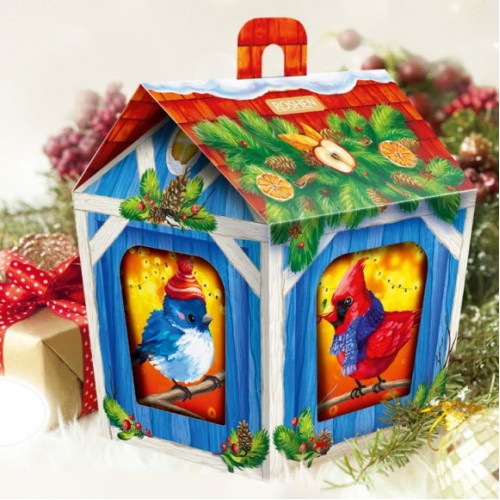 ПостачальникПокупець:Служба (управління) у справах дітей Запорізької міської ради69001, м.Запоріжжя, вулиця Зелінського,3р/р: UA738201720344270009000078431ДКСУ м.Київ УДКСУ у м. Запоріжжі МФО 820172  код ЄДРПОУ 37573872,Не є платником податку на загальних підставахтел. (061)2243042(061) 7084810 (бухгалтерія)ssd.zmr@zp.gov.uaНачальник служби (управління)_________________Наталія СИВОРАКШАМ.П№ п/пНайменування Товару Од. виміруКількістьЦіна за одиницю Сума 1Подарунки новорічні солодкі, код ДК 021:2015: 15840000-8 Какао; шоколад та цукрові кондитерські виробишт.1120Загальна сума з ПДВ /без ПДВЗагальна сума з ПДВ /без ПДВЗагальна сума з ПДВ /без ПДВЗагальна сума з ПДВ /без ПДВЗагальна сума з ПДВ /без ПДВПостачальникПокупець:Служба (управління) у справах дітей Запорізької міської ради69001, м.Запоріжжя, вулиця Зелінського,3р/р: UA738201720344270009000078431ДКСУ м.Київ УДКСУ у м. Запоріжжі МФО 820172  код ЄДРПОУ 37573872,Не є платником податку на загальних підставахтел. (061)2243042(061) 7084810 (бухгалтерія)ssd.zmr@zp.gov.uaНачальник служби (управління)_________________Наталія СИВОРАКШАМ.ППостачальникПокупець:Служба (управління) у справах дітей Запорізької міської ради69001, м.Запоріжжя, вулиця Зелінського,3р/р: UA738201720344270009000078431ДКСУ м.Київ УДКСУ у м. Запоріжжі МФО 820172  код ЄДРПОУ 37573872,Не є платником податку на загальних підставахтел. (061)2243042(061) 7084810 (бухгалтерія)ssd.zmr@zp.gov.uaНачальник служби (управління)_________________Наталія СИВОРАКШАМ.П